    Beleidsplan  2021-2023                   Stichting GEEV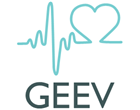 Voorwoord Voor u ligt het nieuwe beleidsplan van Stichting GEEV. Wij zijn blij dat we dit aan u kunnen presenteren. Mocht u nog vragen hebben, dan kunt u uiteraard contact opnemen met ondergetekende.Met vriendelijke groet,  Miranda SpiesBestuurslid stichting GEEVInhoudsopgave									Blz.Inleiding							Hoofdstuk 1. Stichting GEEV1.1 Historie										4                                    1.2 Visie van stichting GEEV							4                                                  1.3 Missie van stichting GEEV							4Hoofdstuk 2 Bestuur van stichting GEEV						 2.1 Bestuur van stichting GEEV							5                                        2.2  Activiteiten bestuur								5Hoofdstuk 3. Financiën                                                                                                                                                                                          3.1  Inkomsten stichting GEEV     							6                                                                                                                 3.2 Uitgaven Stichting GEEV							6                                     3.3 Financieel beleid									6                                                         3.4 besteding van het vermogen							6Hoofdstuk 4. Toekomst Stichting GEEV4.1 Doelstelling voor de komende 2 jaar.						7Inleiding Stichting GEEV  is een stichting, gevestigd en werkzaam in de Neder Betuwe. De stichting houdt zich bezig met problematiek die voorkomt bij mensen die onder of nabij de armoedegrens leven. Stichting GEEV ondersteunt  mensen, woonachtig in de Neder Betuwe,  die leven onder of nabij de armoedegrens. In dit beleidsplan is te lezen hoe Stichting GEEV  te werk gaat en welke stappen wij ondernemen om onze financiën gezond te houden. Wij zijn een jonge stichting, begonnen in 2017, maar mensen, hulpverleningsinstanties, in de Neder Betuwe, weten ons inmiddels al goed te vinden.Hoofdstuk 1 Stichting GEEVHistorieMei 2017 kwamen we, met verschillende burgers uit de Neder Betuwe, samen , om na te denken over een locatie voor een voedselbank in de Neder Betuwe.Al snel merkten we dat ons hart meer uit ging naar de mensen die tussen wal en schip vallen. Mensen die niet voldoen aan de eisen van de voedselbank, maar wel hulp nodig hebben. Zo  zijn we veranderd van koers en dienen nu de mensen die onder de armoede grens leven, maar niet bij de voedselbank terecht kunnen.Visie van Stichting GEEV                 Stichting GEEV, Geven En Elkaar Voorzien, heeft een belangrijke en broodnodige boodschap. Vanuit het motto ‘Geef om elkaar’ is er in 2017 een burgerinitiatief gestart om de medeburgers te helpen in hun eerste levensbehoefte: eten!Wij, van stichting GEEV, dragen onze, vooral kwetsbare, mede inwoners in de gemeente Neder-Betuwe, een warm hart toe.
Er zijn vele voorbeelden van gezinnen die helaas net niet in aanmerking komen voor
de voedselbank. Ondanks dat, zal hier een voedselpakket goed op zijn plaats zijn.
Stichting GEEV ondersteunt deze gezinnen die tussen het spreekwoordelijke ‘wal en schip’ vallen; door hen een pakket aan te bieden. In deze box zitten diverse boodschappen geschikt voor ontbijt, diner, lichamelijke verzorging, het huishouden en versnaperingen. Deze pakketten worden wekelijks uitgereikt.We hebben een groot sociaal hart; dit gaat harder kloppen wanneer iedereen zich rijk voelt! Daar maken wij ons hard voor.
Zo willen we de sociale samenhang vergroten, de vooroordelen en schaamte over (het leven met) armoede doorbreken en
deze kwetsbare doelgroep erkenning geven. Niemand kiest er bewust voor om in armoede te leven. Het kan iedereen overkomen. We zijn pas rijk als niemand arm is.
Is dit geen onmisbare boodschap?Missie van stichting GEEVStichting GEEV is opgericht om hen, die onder de armoedegrens leven, te ondersteunen. Wij zien het als onze missie, om met hulp van de inwoners en bedrijven in de Neder Betuwe  deze gezinnen met kinderen, alleenstaanden en ouderen ondersteuning te bieden. Hoofdstuk 2 Bestuur van stichting GEEV2.1: wie vormen het bestuur van stichting GEEVHet bestuur bestaat uit 3 bestuursleden. Beslissingen worden bij meerderheid van stemmen genomen. Bij het staken der stemmen is de stem van de voorzitter beslissend . Het bestuur komt vier maal per jaar bij elkaar om te vergaderen. De bestuurders van Stichting GEEV ontvangen geen beloning voor hun werkzaamheden. Momenteel hebben wij de volgende bestuursleden bij de stichting: - Bram van Eldik  Voorzitter– Miranda Spies Secretaris - Nienke van Eldik Penningmeester2.2:  Activiteiten bestuur Vergaderen Het bestuur komt minimaal vier maal per jaar samen voor een bestuursvergadering. Hiervan worden notulen opgemaakt. Activiteiten Onder verantwoordelijkheid van het bestuur worden de volgende activiteiten verricht: 1. Het opzetten van wervingsprojecten: financieel en vrijwilligers. 2. Onderhoud contact met vrijwilligers, sponsoren en ontvangers.3. Monitoren van de processen binnen stichting GEEVHoofdstuk 3. Financiën 3.1 Inkomsten stichting Stichting GEEV is voor haar financiële middelen afhankelijk van sponsoren, donaties van particulieren , kerken en bedrijven . Al het geld dat op deze manier binnen wordt gehaald wordt voor 100% besteed aan de ontvangers van stichting GEEV. 3.2 Uitgaven Stichting GEEVNaast alle groenten en fruit, brood en eieren die we gedoneerd krijgen, kopen we elke week voor 250 euro aan  boodschappen. Hierbij moet u denken aan bijv. waspoeder, shampoo, zeep, pasta, rijst, soep, broodbeleg.Voor het pand, waar we in zitten, hoeven we geen huur te betalen.3.3 Financieel beleid Het bestuur is verantwoordelijk voor een gezond financieel beleid. De taken die hierbij horen zijn onder meer: 1. Jaarlijks een begroting opstellen; 2. Jaarlijks een jaarrekening vaststellen en goedkeuren; 3. Beheren van de gelden; 4. Besteden van de gelden en het creëren van voorzieningen. Vergoeding bestuursleden De bestuursleden ontvangen geen vergoeding voor hun bestuurswerkzaamheden.Besteding van het vermogen Het vermogen wordt besteed conform de doelstelling van Stichting GEEV. 1. De inkomsten van de stichting worden gebruikt om de uitgaven te compenseren.                                                                                                                                                     2. De stichting heeft niet de doelstelling om winst te maken. Wel wil zij een gezonde buffer aanhouden om tegenvallende inkomsten op te kunnen vangen. Daarnaast wordt dit gereserveerd om nieuwe activiteiten te ontwikkelen en op te zettenHoofdstuk 4. Toekomst Stichting GEEV4.1 Doelstelling voor de komende 2 jaar.De komende 2 jaar willen we werken aan:De verbetering van de pakketten: pakketten die aansluiten bij de behoeften van de ontvanger. De ontvangers zijn multicultureel, zo ook hun wensen. Er zit nu een eenzijdigheid in het pakket. We willen graag een veelzijdig pakket waarin alle vakken van de voedingsschijf vertegenwoordigd zijn.We willen een uitbreiding van onze sponsoren. Door meer financiële mogelijkheden te krijgen; kunnen we de pakketten veelzijdiger vullen.We willen graag een grotere locatie om in de toekomst de ontvangers hun pakket op te komen laten halen. Hiermee willen we graag de waardigheid van de ontvanger respecteren. Er is ook een wens voor een koffiehoekje voor het sociale aspect.We willen graag in de toekomst ook kleding aan bieden aan onze ontvangers. Ook hiervoor is meer ruimte én vrijwilligers nodig.We willen de inwoners van de gemeente Neder Betuwe attenderen op onze doelgroep. Dit willen we doen door meer de publiciteit op te zoeken. Vertellen wat we doen, waarom en voor wie. Ook Social Media  zullen we hierbij inzetten.We willen een samenwerking opbouwen met alle supermarkten, in de Neder Betuwe, waardoor we willen meehelpen nog meer verspilling van voedsel tegen te gaan,We willen graag meer vrijwilligers die ons willen helpen bovenstaande doelen te gaan bereiken.